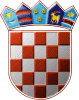               REPUBLIKA HRVATSKAKRAPINSKO – ZAGORSKA ŽUPANIJA                    GRAD ZLATAR                GRADONAČELNIKKLASA: 403-04/22-01/01URBROJ:2140-07-02-22-2Zlatar, 15.02.2022.                                                                                                   GRAD ZLATAR                                                                                                GRADSKO VIJEĆEPREDMET: Odluka o davanju  suglasnosti za dugoročno kreditno zaduženje „Zagorskom vodovodu” d.o.o. – prijedlog za donošenje 	Temeljem članka 28. Poslovnika Gradskog vijeća Grada Zlatara („Službeni glasnik Krapinsko-zagorske županije“ br. 27/13, 17A/21 i 54A/21), dostavlja se na raspravu i usvajanje prijedlog Odluke o davanju suglasnosti za dugoročno kreditno zaduženje „Zagorskom vodovodu” d.o.o. za javnu vodoopskrbu i odvodnju, Zabok.	„Zagorski vodovod“ d.o.o. za javnu vodoopskrbu i odvodnju dopisom u prilogu (Broj: 2098/2022 od 01.02.2022.) zatražio je od Grada Zlatara suglasnost za dugoročno kreditno zaduženje i to u svrhu realizacije nabave teretnih i osobnih vozila, radnih strojeva i opreme za potrebe voznog i strojnog parka Zagorskog vodovoda d.o.o., sve prema dopisu Zagorskog vodovoda u prilogu.	Prema članku 127. stavku 5. Zakona o proračunu („Narodne novine “ broj 144/21) ako statutom ili odlukom jedinice lokalne samouprave nije propisano tko odlučuje o suglasnosti iz članka 127. stavka 2., odluku donosi predstavničko tijelo jedinice lokalne samouprave.	Davanje suglasnosti za zaduživanje, razmjerno udjelu u vlasništvu, ne može se smatrati jamstvom. 	Nastavno na prije navedeno predlaže se Gradskom vijeću donošenje akta u prilogu.                                                                                                     GRADONAČELNICA                                                                                         Jasenka Auguštan-Pentek, bacc.oec.Prilog-Zahtjev Zagorskog vodovoda d.o.o.-prijedlog odluke o davanju suglasnosti za dugoročno kreditno zaduženje